Publicado en Fuentenovilla-Guadalajara el 15/11/2019 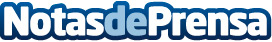 Ayuntamiento y dirección del CRA PIMAFAD se reúnen para mejorar las instalaciones del centroAmbas entidades van a redactar un informe que remitirán a la Junta, la administración responsable de subsanar las deficiencias de las instalacionesDatos de contacto:Javier Bravo606411053Nota de prensa publicada en: https://www.notasdeprensa.es/ayuntamiento-y-direccion-del-cra-pimafad-se Categorias: Sociedad Castilla La Mancha Construcción y Materiales http://www.notasdeprensa.es